GOODRICH HIGH SCHOOL
BOYS VARSITY SOCCERBoys Varsity Soccer ties Fenton 0 - 0Wednesday, October 4, 2023
6:30 PM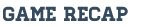 A back and forth game at home with Fenton to round out the FML schedule, ends in a 0-0 tie. Players of the Game GK Kyle Elges and Peyton Mullane for their outstanding efforts throughout the contest! Undefeated Homecoming Week!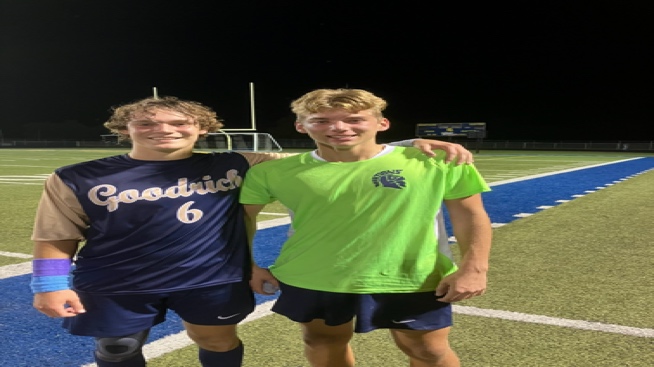 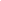 